Obrázková matematika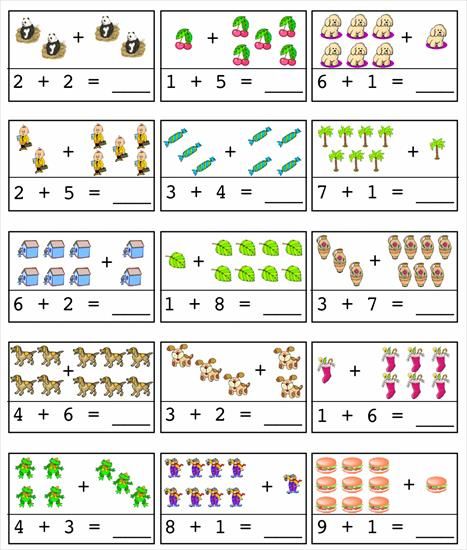 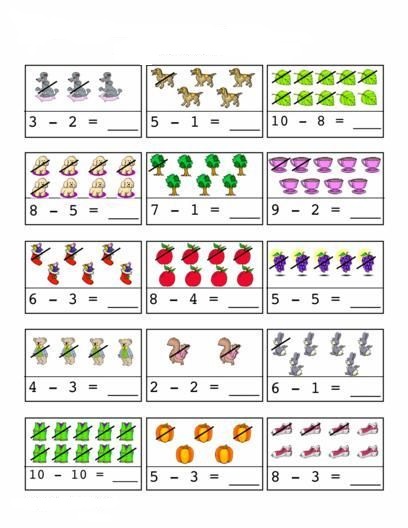 